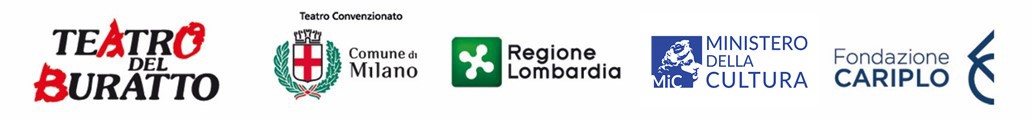 FASHION VICTIMS L’insostenibile realtà del fashion Teatro Verdi, Milano12, 13, 14, 15, 16 marzo 2024, ore 20:30Produzione Teatro del Buratto 2022-23Testo, video e regia: Davide del Grosso In scena: Marta Mungo e Davide del Grosso Scene: Caterina Berta Luci: Marco Zennaro Foto di scena: Camilla Canalini Direttore di produzione: Franco Spadavecchia Età consigliata: da 11 anni Genere: teatro d’attore Durata: 60 minuti IMMAGINI https://bit.ly/3V8p9feL’industria tessile produce da sola più CO2 del trasporto ferroviario, marittimo e aereo messi insieme. Dal 2000 ad oggi la produzione di abiti è raddoppiata, anche se i singoli capi vengono indossati meno della metà che in passato; 150 miliardi di vestiti per 7 miliardi di persone. Un’orda tessile che si trasforma in rifiuto, milioni di tonnellate di indumenti che arrivano in discarica generando metropoli di spazzatura tossica. Intanto, dall’altra parte del mondo, terre millenarie sono sfruttate al punto da non generare più nulla: specie animali scompaiono in una nebbia di pesticidi e diserbanti, i fiumi si colorano di giallo, cobalto e ogni altro colore che scegliamo per alimentare le 52 nuove stagioni di moda all’anno che pretendiamo di produrre; i pesci muoiono e qualcuno, che con quell’acqua vive, si ammala mentre lavora al buio dei sottoscala e dei campi di notte, al buio di qualsiasi diritto umano e lavorativo. E spesso sono bambine e bambini. All’estremo opposto di questa catena si trovano una ragazza o un ragazzo, un giovane consumatore educato fin dalla più tenera età a credere di avere intimamente bisogno di un certo marchio, di quel preciso logo sul petto, quel paio di scarpe firmate. Il mondo della fast fashion è l’esempio eclatante di un sistema al collasso, di un certo modo di produrre attraverso lo sfruttamento di persone e risorse ambientali che sta finalmente mostrando i suoi limiti, ma che ancora perdura. “Fashion victims” si propone di mostrare, attraverso il racconto di una ragazza e di un ragazzo, due facce della stessa medaglia: da una parte un occidente bulimico e inconsapevole delle proprie azioni, e dall'altra parte un altro mondo, il terzo o il quarto, in cui ogni risorsa, compresa quella umana, viene sfruttata fino a esaurirsi. Giacomo Leopardi nelle Operette Morali immaginava la Moda dialogare con la Morte, entrambe figlie di un mondo destinato ad esaurirsi. Due secoli dopo la partita è reale, aperta e nelle mani di tutti noi.TEATRO VERDI Milano, Via Pastrengo 16INFO E PRENOTAZIONI   Tel. 02.27002476 - prenotazioni@teatrodelburatto.it - www.teatrodelburatto.itPREZZO DEL BIGLIETTO PER LA STAGIONE "INSIEME A TEATRO"€ 15,00 BIGLIETTO SINGOLO ACQUISTATO IN BIGLIETTERIA€ 10,00 BIGLIETTO SINGOLO ACQUISTATO ONLINE SUL SITO (fino alle ore 14.00 del giorno dello spettacolo).I posti sono assegnati automaticamente in base all'ordine di acquisto. Per scegliere i posti è possibile acquistare i biglietti sul sito vivaticket.it​PREZZO DELL'ABBONAMENTO ALLA STAGIONE "INSIEME A TEATRO"€ 30,00 ABBONAMENTO A 4 SPETTACOLI€ 35,00 ABBONAMENTO A 5 SPETTACOLIContattiUfficio stampa - Alessandra Pozzi, Tel. 3385965789 press@alessandrapozzi.com